____________                         _______________________INFORMAZIONI PERSONALINome e cognome Via ………….,n…… , ciità…..cap……..provincia………..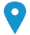 tel…………… cell………..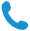 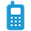  E mail …………………….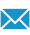 skype: ………………..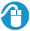 linkedin……………………Sesso F o M | Data di nascita ../../….  Nazionalità ………… TITOLO DI STUDIO2021   Iscritto al master in……………...2020   Dottorato in 2017   Laurea magistrale in …………………….           (Università degli studi di Bologna)2015   Laurea triennale in………………..           (Università degli studi di Bologna)2013   Diploma quinquennale di maturità ……………………………           (nome dell’istituto………… Faenza -RA-)ESPERIENZA PROFESSIONALE2020   …………………2018   …………………….    COMPETENZE PERSONALILingua madreItalianoItalianoItalianoItalianoItalianoAltre lingueCOMPRENSIONE COMPRENSIONE PARLATO PARLATO PRODUZIONE SCRITTA Altre lingueAscolto Lettura Interazione Produzione orale Inglese B1B1B1B1B1Sostituire con il nome del certificato di lingua acquisito. Inserire il livello, se conosciutoSostituire con il nome del certificato di lingua acquisito. Inserire il livello, se conosciutoSostituire con il nome del certificato di lingua acquisito. Inserire il livello, se conosciutoSostituire con il nome del certificato di lingua acquisito. Inserire il livello, se conosciutoSostituire con il nome del certificato di lingua acquisito. Inserire il livello, se conosciutoLivelli: A1/A2: Utente base  -  B1/B2: Utente intermedio  -  C1/C2: Utente avanzato Quadro Comune Europeo di Riferimento delle LingueLivelli: A1/A2: Utente base  -  B1/B2: Utente intermedio  -  C1/C2: Utente avanzato Quadro Comune Europeo di Riferimento delle LingueLivelli: A1/A2: Utente base  -  B1/B2: Utente intermedio  -  C1/C2: Utente avanzato Quadro Comune Europeo di Riferimento delle LingueLivelli: A1/A2: Utente base  -  B1/B2: Utente intermedio  -  C1/C2: Utente avanzato Quadro Comune Europeo di Riferimento delle LingueLivelli: A1/A2: Utente base  -  B1/B2: Utente intermedio  -  C1/C2: Utente avanzato Quadro Comune Europeo di Riferimento delle LingueCapacità e competenze relazionaliCapacità e competenze  organizzativeCapacità e competenze tecniche/digitaliCapacità e competenze artisticheAltre capacità e competenzeCapacità di …………………………………………………………………………..Capacità di Buone capacità dell’utilizzo di software applicativi quali Microsoft e Apple, …………………………………………………………………………….Buone capacità grafico/progettuali acquisite durante ……………………………..Formazione certificata primo soccorsoFormazione rischio specifico chimico (modulo 12 ore)Patente di guidaBULTERIORI INFORMAZIONI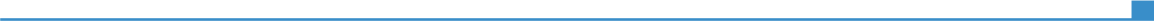 Appartenenza a gruppi / associazioni di volontariatoVolontario Presso ………………………………………………………………….ALLEGATI 1ALLAGATO 2Formazione riconosciuta …………………………….………………………………Dati personaliData                                       FirmaAi sensi dell’artt. 13 e 14 del GDPR – Regolamento UE 2016/679 (ex art. 13 del decreto 30 giugno 2003 N. 196), codice in materia di protezione di dati personali e successive modifiche ed integrazioni, autorizzo l’Università di Bologna al trattamento e all’elaborazione dei dati forniti con la presente dichiarazione, nel rispetto della sicurezza e della riservatezza e ai sensi dell’articolo del citato D.P.R. n. 445/2000.